Pros and Cons of Dual CreditPros – Earn H.S. Credit and College Credit at same timeCollege level rigorHelps students find right career pathHelps Expedite College Degree CompletionCost Effectiveness – about 1/3 of the cost, may help save thousands Lowers Remediation RatesCons – Registration process – semesters don’t match upTransferability of creditsRigor of coursesGrades become permanent records on college transcripts  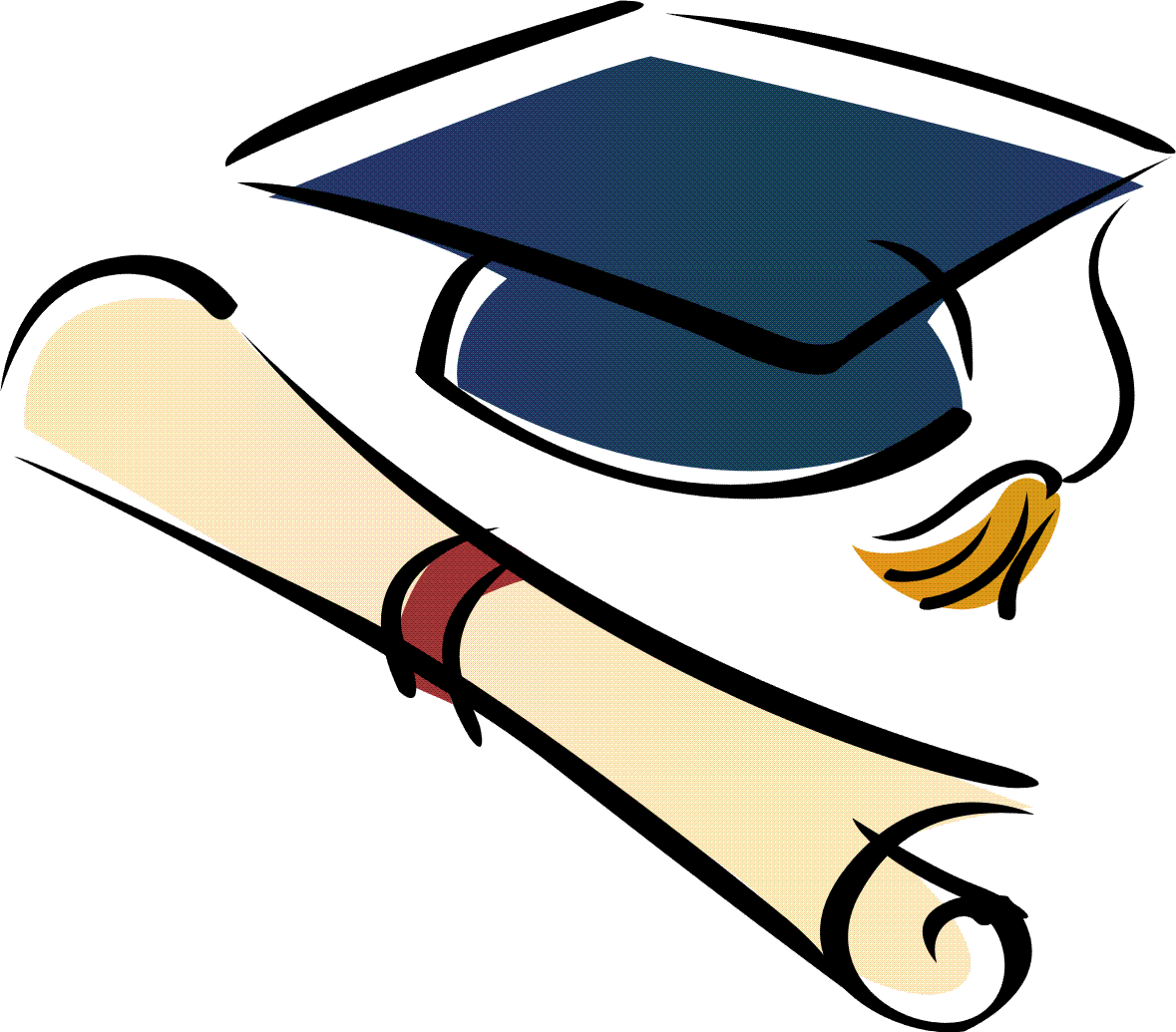 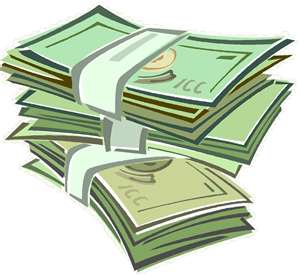 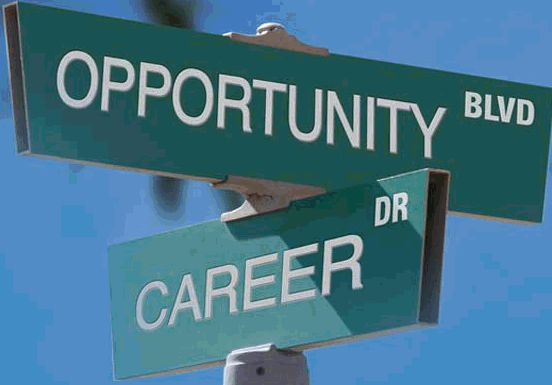 